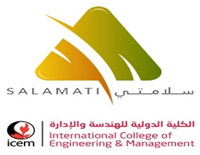                                    FOUNDATIO DEPARTMENTClass Representatives for 3rd semester of the 2021/2022 Academic Year s/nHnumberNamesection1H21000311Faris Eid Al OtaibiPF2H21000229Khamis Younis Khamis Musleem Al SiyabiPF3H21000240Fatma Mohammed Al BaloshiF1A4H21000244Khalfan Abdullah Khalfan Al ShamsiF1A5H21000160Sultan Al ShukailiF2A6H21000251Alshaimaa AlyaarubiF2A7H21000100Manar Khamis Adeem Saif Al WahaibiF2B8H21000068Mohammed Malik MarhoonF2B9H21000096Shahad Issa Al MahrooqiF2C10H21000033Maher Mohamed Said Al MashaikhiF2C11H21000131Al Orooba Khamis Al JahwariF2D12H21000110Ammar Musbah Al Alawi F2D